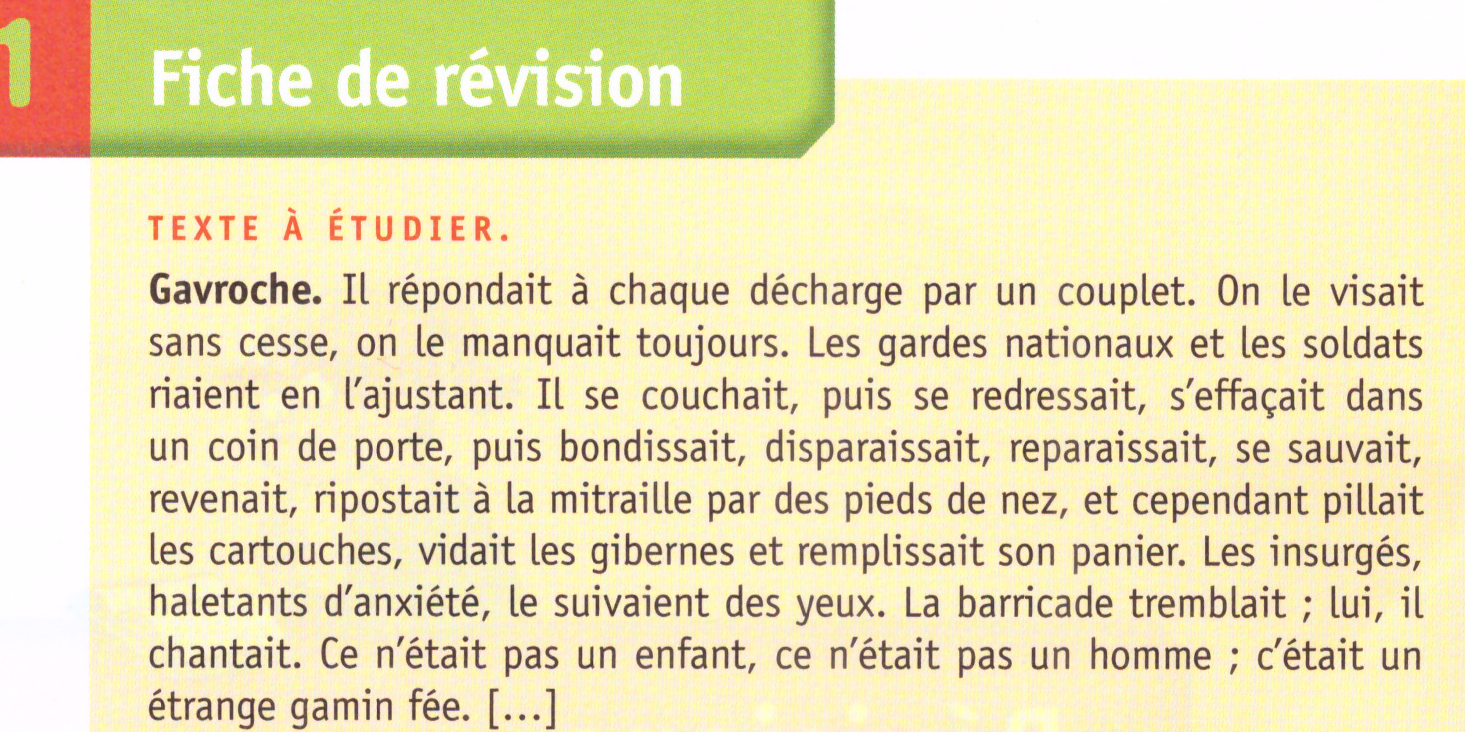 Victor Hugo  Les Misérables  (19ème siècle)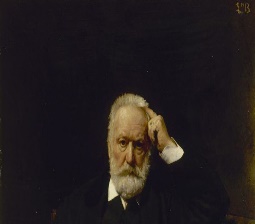 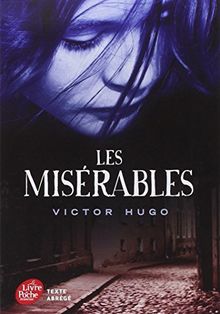 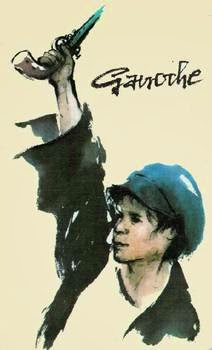 Préparation de la dictée n°1« Cette petite grande âme venait de s’envoler. »  (la mort de Gavroche)